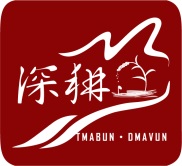 42450台中市和平區達觀里東崎路一段46-5號  傳真：（04）25912097請來電確認:（04）25911550 / 25911056(詳填以下資料後請傳真或郵寄至社團法人原住民深耕德瑪汶協會)若欲終止捐款，請以書面或來電告知，謝謝您的支持。捐款人基本資料：                         認養編號：＿＿＿＿(首次捐款免填)姓名：＿＿＿＿＿＿＿  □男  □女  生日: 民國       年       月       日電話(公):____________  (宅):_____________ 傳真:______________  手機:_____________ 通訊地址：□□□                                                  電子信箱:__________________________________________________________ 學歷：□國小 □國中 □高中/職 □大專/學 □碩士 □博士職業：□公 □工 □軍 □教育 □服務業 □自由業 □金融業 □傳播業□製造業 □資訊業 □已退休 □家管 □學生 □其他_________收據抬頭（請寫正楷）：□同捐款人姓名 □另指定抬頭姓名：＿＿＿＿＿＿＿收據寄發：□免寄□月寄□年寄  □另指定地址：                                  如何得知捐款訊息：□會訊□本會網站□公益網站□電視□廣播□親友介紹□其他_________會刋寄發：□需要寄 □不用寄捐款用途：●定期捐款: □ 年繳 □ 半年繳 □ 季繳 □ 月繳 1.我願意認養 深耕農園：每月500元      單位，合計_________元。2.授權期限：捐款至西元ˍ   ˍ年ˍˍˍ月(若無填寫，將至信用卡有效到期日止)3.其他：□本人同意補扣前期未扣足額之認養費計________元(___年___月至___年___月)●定期捐款: _________元。●深耕回饋機制(蔬果箱配送):□寄送給上述通訊地址(請務必留電話以便確認)。□捐助給老人送餐服務食材使用。捐款方式　　　(請您從下列方式中，選擇一種您最便利的方式來捐款)●劃撥：【劃撥帳號：22661351 戶名：社團法人原住民深耕德瑪汶協會】※下列為「信用卡或郵局存款帳號」授權專用，若已劃撥，勿填寫此單避免重覆捐款●信用卡付款:信用卡別	□ NCCC	□ VISA □ MASTER   □ JCB發卡機構	                       銀行有效日期：西元ˍ   ˍ年ˍˍˍ月止卡號：(16個數字)                       持卡人簽名:__________(與信用卡背面簽名相符)●郵局存款帳號定期付款:帳戶持有人姓名：　　　　　    　　　   身份證字號：                     □存簿儲金局號：                      帳號：                           □劃撥儲金帳號：                      帳戶持有人簽名:                 